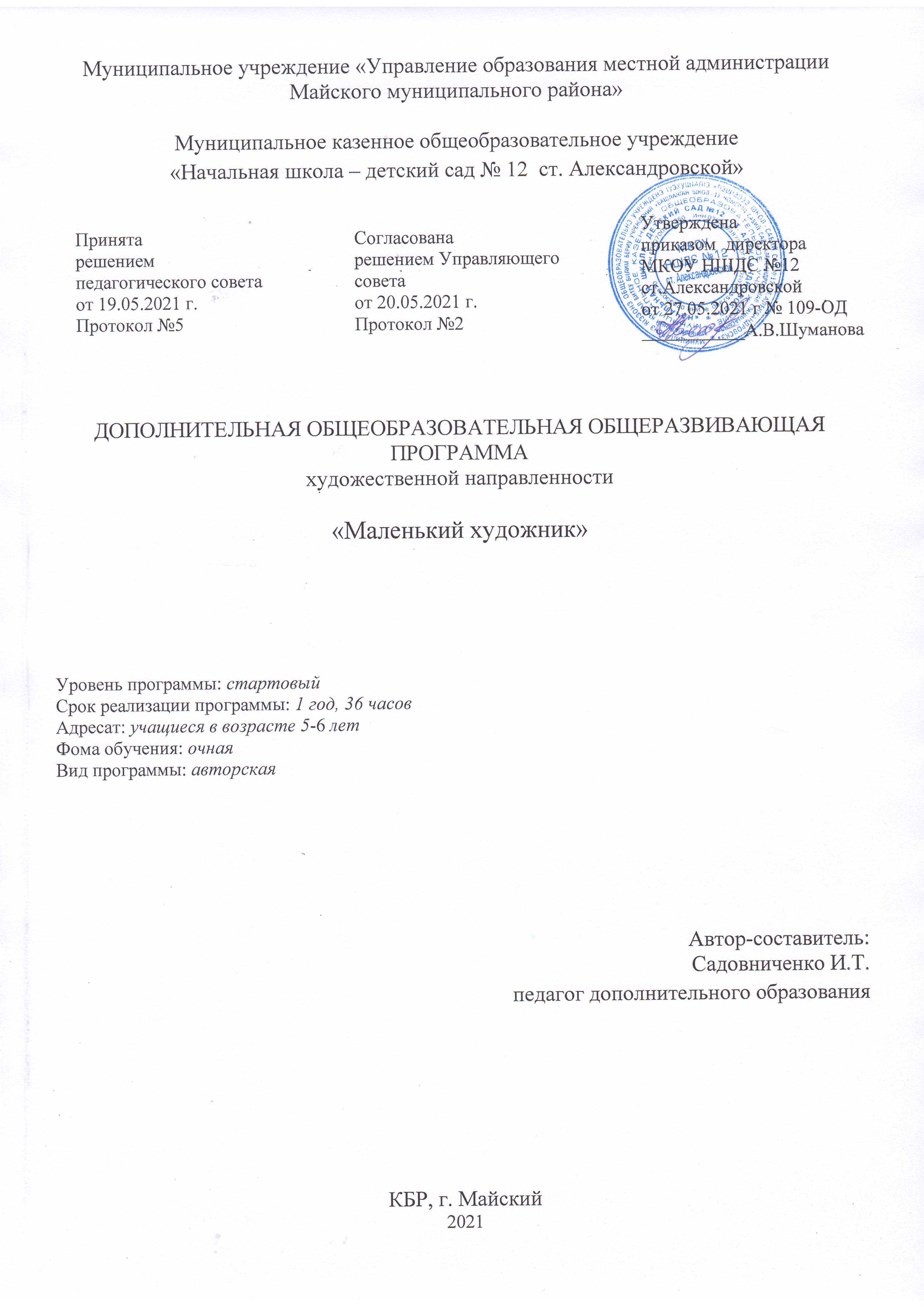 Содержание1.КОМПЛЕКС ОСНОВНЫХ ХАРАКТЕРИСТИК ДОПОЛНИТЕЛЬНОЙ ОБЩЕОБРАЗОВАТЕЛЬНОЙ ОБЩЕРАЗВИВАЮЩЕЙ ПРОГРАММЫ1.1. Пояснительная запискаНормативно-правовое обеспечение программы.Дополнительная общеобразовательная общеразвивающая программа  «Маленький художник» разработана согласно требованиям следующих нормативных документов:Федеральный закон Российской Федерации от 29 декабря 2012 г. № 273-ФЗ «Об образовании в Российской Федерации» (далее – ФЗ № 273). Концепция развития дополнительного образования детей, утвержденная распоряжением Правительства Российской Федерации от 4 сентября 2014 г. № 1726-р (далее – Концепция).  Профессиональный стандарт «Педагог дополнительного образования детей и взрослых», утвержденный Приказом Минтруда и соц.защиты РФ  от 08.09.2015 г. №613нСтратегия развития воспитания в Российской Федерации до 2025 года, утвержденная распоряжением Правительства РФ от 29.05.2015 г. № 996-р. Федеральный проект «Успех каждого ребенка», утвержденный 07 декабря 2018 г. Приказ Министерства просвещения РФ от 15 апреля 2019 г. № 170 «Об утверждении методики расчета показателя национального проекта «Образование» «Доля детей в возрасте от 5 до 18 лет, охваченных дополнительным образованием». Приказ Министерства образования и науки РФ от 9 января 2014г. № 2 «Об утверждении порядка применения организациями, осуществляющими образовательную деятельность, электронного обучения, дистанционных образовательных 	технологий при 	реализации образовательных программ».  Приказ Министерства просвещения Российской Федерации от 17.03.2020 № 103 "Об утверждении временного порядка сопровождения реализации образовательных программ начального общего, основного общего, среднего общего образования, образовательных программ среднего профессионального образования и дополнительных общеобразовательных программ с применением электронного обучения и дистанционных образовательных технологий" (Зарегистрирован 19.03.2020 № 57788). Постановление Главного государственного санитарного врача Российской Федерации от 28 сентября 2020 г. № 28 «Об утверждении СанПиН 2.4.3648-20 «Санитарно-эпидемиологические требования к организации воспитания и обучения, отдыха и оздоровления детей и молодежи». Приказ Минтруда России от 05 мая 2018 г. № 298н «Об утверждении профессионального стандарта «Педагог дополнительного образования детей и взрослых» (зарегистрирован Минюстом России 28 августа 2018 г., регистрационный № 25016). Письмо Минобрнауки	 РФ 	от 18.11.2015 №09-3242 «О направлении» (вместе Методические рекомендации по проектированию дополнительных общеразвивающих программ). Письмо Минобрнауки	РФ 	«О 	направлении методических рекомендаций 	по 	организации 	независимой 	оценки качества дополнительного образования детей» № ВК-1232/09 от 28 апреля 2017 г. Письмо Минобрнауки	 РФ 	от 14.12.2015 №09-3564 «О внеурочной деятельности и реализации дополнительных общеобразовательных программ» (вместе с «Методическими рекомендациями по организации внеурочной деятельности и реализации  дополнительных общеобразовательных программ). Приказ Минобразования КБР № 778 от 17.08.2015 г. «Об утверждении Региональных требований к регламентации деятельности государственных образовательных учреждений 	дополнительного образования детей в Кабардино-Балкарской Республике» Устав МКОУ НШДС №12 ст.Александровской.Дошкольный возраст – фундамент общего развития ребенка, стартовый период всех высоких человеческих начал. Именно в этом возрасте закладываются основы всестороннего, гармонического развития ребенка. Изобразительное творчество – специфическая детская активность, направленная на эстетическое освоение мира посредством изобразительного искусства, наиболее доступный вид познания мира учащимся. Наиболее характерная черта эстетического отношения учащегося – непосредственность заинтересованного оценивающего «Я» от любой объективной ситуации; неотделимость эмоций от процессов восприятия, мышления и воображения. Мы можем утверждать, что художественное творчество оказывает самое непосредственное влияние на развитие эстетического отношения учащихся  к действительности. Способность к творчеству – отличительная черта человека, благодаря которой он может жить в единстве с природой, создавать, не нанося вреда, преумножать, не разрушая. Психологи и педагоги пришли к выводу, что раннее развитие способности к творчеству – залог будущих успехов. Желание творить – внутренняя потребность учащегося, она возникает у него самостоятельно и отличается чрезвычайной искренностью. Мы, взрослые, должны помочь ему открыть в себе художника, развить способности, которые помогут ему стать личностью. Творческая личность – это достояние всего общества.Рисование является важным средством познания мира и развития знаний эстетического восприятия, так как оно связано с самостоятельной практической и творческой деятельностью учащегося. В процессе рисования  совершенствуются наблюдательность и эстетическое восприятие, художественный вкус и творческие способности. Рисуя, учащийся формирует и развивает у себя определенные способности: зрительную оценку формы, ориентирование в пространстве, чувство цвета. Также развиваются специальные умения и навыки: координация глаза и руки, владение кистью руки. Систематическое овладение всеми необходимыми средствами и способами деятельности обеспечивает учащимся радость творчества и их всестороннее развитие (эстетическое, интеллектуальное, нравственно-трудовое, физическое). Изобразительное же искусство располагает многообразием материалов и техник. Зачастую учащемуся недостаточно привычных, традиционных способов и средств, чтобы выразить свои фантазии. Проанализировав авторские разработки, различные материалы, а также передовой опыт работы с детьми, накопленный на современном этапе отечественными и зарубежными педагогами-практиками, я заинтересовалась возможностью применения нетрадиционных приемов изо-деятельности в работе с учащимися для развития воображения, творческого мышления и творческой активности. Нетрадиционные техники рисования демонстрируют необычные сочетания материалов и инструментов. Несомненно, достоинством таких техник является универсальность их использования. Технология их выполнения интересна и доступна как взрослому, так и ребенку.Рисование необычными материалами, оригинальными техниками позволяет учащимся ощутить незабываемые положительные эмоции. Нетрадиционное рисование доставляет учащимся множество положительных эмоций, раскрывает новые возможности использования хорошо знакомых им предметов в качестве художественных материалов, удивляет своей непредсказуемостью. Оригинальное рисование без кисточки и карандаша расковывает учащегося, позволяет почувствовать краски, их характер, настроение. Незаметно для себя учащиеся учатся наблюдать, думать, фантазировать.Педагог должен пробудить в учащихся веру в его творческие способности, индивидуальность, неповторимость, веру в то, что он пришел в этот мир творить добро и красоту, приносить людям радость.Направленность программы - художественная. Данная программа комплексно направлена на практическое воплощение новых идей и подходов, связанных с интеграцией разных видов изобразительных искусств и художественной деятельности учащихся на основе усиления содержания художественно эстетической деятельности.Новизна программы состоит в том, что программа имеет инновационный характер. В системе работы используются традиционные и нетрадиционные методы и способы развития детского художественного творчества. Используются самодельные инструменты, природные и бросовые для нетрадиционного рисования. Нетрадиционное рисование доставляет учащимся множество положительных эмоций, раскрывает возможность использования хорошо знакомых им бытовых предметов в качестве оригинальных художественных материалов, удивляет своей непредсказуемостью.Актуальность программы обусловлена тем, что происходит сближение содержания программы с требованиями жизни. В настоящее время возникает необходимость в новых подходах к преподаванию эстетических искусств, способных решать современные задачи творческого восприятия и развития личности в целом. В системе эстетического, творческого воспитания подрастающего поколения особая роль принадлежит изобразительному искусству. Умение видеть и понимать красоту окружающего мира, способствует воспитанию культуры чувств, развитию художественно – эстетического вкуса, трудовой и творческой активности, воспитывает целеустремленность, усидчивость, чувство взаимопомощи, дает возможность творческой самореализации личности. Программа направлена на то, чтобы через искусство приобщить  учащихся к творчеству. Дети знакомятся с разнообразием нетрадиционных способов рисования, их особенностями, многообразием материалов, используемых в рисовании, учатся на основе полученных знаний создавать свои рисунки и другие творческие работы. Таким образом, развивается творческая личность, способная применять свои знания и умения в различных ситуациях.Педагогическая целесообразность. Данная программа педагогически целесообразна, т.к. при ее реализации из опыта работы с учащимися по развитию художественно творческих способностей в рисовании стало понятно, что стандартных наборов изобразительных материалов и способов передачи информации недостаточно для учащихся, так как уровень умственного развития и потенциал нового поколения стал намного выше. В связи с этим, нетрадиционные техники рисования дают толчок к развитию детского интеллекта, активизируют творческую активность учащихся, учат мыслить нестандартно.Важное условие развития  учащегося – не только оригинальное задание, но и использование нетрадиционного бросового материала и нестандартных  изотехнологий. Все занятия в разработанной мной программе носят творческий характер.Практическая значимость состоит в том, что занятия по данной программе способствуют формированию личностных качеств: умению действовать в нестандартных условиях, концентрировать внимание, способности запоминать множество деталей, умению мыслить нестандартно.Отличительные особенности  входе разработки программы были проанализированы материалы дополнительных общеобразовательных общеразвивающих программ эстетического воспитания детей от 2 до 7 лет «Красота. Радость. Творчество», Т.С.Комаровой, А.В Антоновой, М. Б. Зацепиной. Отличительные особенности данной образовательной программы от уже существующих в этой области заключается в том, что программа ориентирована на применение широкого комплекса различного дополнительного материала по изобразительному искусству.Программой предусмотрено, чтобы каждое занятие было направлено на овладение основами изобразительного искусства, на приобщение учащихся к активной познавательной и творческой работе. Процесс обучения изобразительному искусству строится на единстве активных и увлекательных методов и приемов учебной работы, при которой в процессе усвоения знаний, законов и правил изобразительного искусства у учащихся развиваются творческие начала. В структуру программы входят два образовательных блоков: теория, практика. Все образовательные блоки предусматривают не только усвоение теоретических знаний, но и формирование деятельностно-практического опыта. Практические задания способствуют развитию у учащихся творческих способностей, умению создавать (авторские модели), или «В основе практической работы лежит выполнение творческих заданий. Для того чтобы подвести учащихся, к освоению навыков, предлагается нетрадиционный метод рисования.Вид программыДанная программа является  авторской.Адресат программыПрограмма адресована учащимся  5-6 лет.Возрастные особенности учащихся в изобразительной деятельности(5-6 лет). В этом возрасте у учащихся возникает тяга к предметному рисованию. Ребенок стремится создать свой образ, выражая свое отношение к тому, что он изображает. В жизни ребенок выражает себя через настроение, слово, поступок. А в рисовании - с помощью цвета, линии и других выразительных средств. На одних рисунках можно увидеть добрые, воздушные образы, согретые любовью ребенка. На других - образы совершенно иные: резкие, жесткие, угловатые. Именно так ребенок выражает свою неприязнь, отвращение, испуг. Ребенок обладает большой способностью к перевоплощению. И эта способность позволяет ему раздвигать рамки своего «Я». Перевоплощаясь, он  изнутри видит жизнь сказочного героя, животного, растения или даже предмета.Условия набора учащихся: для обучения принимаются все желающие.Количество учащихся: в группе  – 12 детей, возраст 5-6 лет;Объем и срок освоения программы: 36 часов на 1 учебный год обучения – с сентября по май.Формы обучения и вид занятий: программа рассчитана на  1 учебный год обучения.Формы организации деятельности учащихся на занятиях: групповая, подгрупповая, индивидуальная. Формы проведения занятий: беседа, выставки, конкурсы, творческая мастерская, игра-путешествие.Срок освоения программы: 1 учебный год.  Занятия проводится вне основной образовательной деятельности. Занятия включают в себя организационную, теоретическую и практическую части. Организационная часть должна обеспечить наличие всех необходимых для работы материалов и иллюстраций. Теоретическая часть занятий при работе должна быть максимально компактной и включать в себя необходимую информацию о теме и предмете знания.Режим занятия: Занятия проводятся 1 раз в неделю по 25 минут, количество часов в год- 36 часов. Занятия начинаются с сентября и заканчиваются в мае.1.2. Цель и задачи программыЦель программы: - развитие художественно-творческих способностей у учащихся 5-6 лет, посредствам нетрадиционных техник рисования.Основные задачи программы:Развивающие:- развивать художественный вкус, пространственное воображение, творчество и фантазию, наблюдательность и воображение, ассоциативное мышление и любознательность;- развивать желание экспериментировать, проявляя яркие познавательные чувства: удивление, сомнение, радость от узнавания нового.Воспитательные:- воспитывать аккуратность, трудолюбие и желание добиваться успеха собственным трудом.- формировать эстетическое отношение к окружающей действительностиОбразовательные:- Обучить приемам нетрадиционной техники рисования и способам изображения с использованием различных материалов.- Познакомить учащихся  с изобразительным искусством разных видов (живописью, графикой, скульптурой, дизайном) и жанров, учить понимать выразительные средства искусства.- Научить учащихся видеть и понимать прекрасное в жизни и искусстве, радоваться красоте природы, произведений классического искусства,- Подводить учащихся к созданию выразительного образа при изображении предметов и явлений окружающей деятельности.- Сформировать умение оценивать созданные изображения.- Развить эмоциональную отзывчивость при восприятии картинок, иллюстраций. Научить обращать внимание  учащихся на выразительные средства, учить замечать сочетание цветов.- Развить творческие способности  учащихся.- Воспитать у учащихся интерес к изобразительной деятельности.- Воспитать культуру деятельности, формировать навыки сотрудничества.1.3. Содержание программыУчебный планСодержание изучаемого курсаРаздел 1 «Осень»Тема: 1.1. «Лето красное прошло»Вводное занятие. Правила техники безопасности при работе. Материалы и инструменты для работы.Теория: познакомить с новыми способами абстрактной композиции. Рассмотреть иллюстраций, репродукций картин,  знакомящих с летними пейзажами известных художников. Научить детей  составлять гармоничную цветовую композицию передавая впечатления о лете.Практика: выполнения работы с опорой на показ.Ожидаемый результат: дети освоят технику рисования акварельными красками.Формы контроля: творческая работа.Тема: 1.2. «Укрась платочек»Теория: познавательная беседа, как  украшать платочек с помощью простых узоров, используя печатание, рисование пальчиками и приемам примакивания. Развить чувство композиции, ритма. Научить детей работать индивидуально.Практика: Практическая работа по изготовлению рисования платочка с использованием оттиск пробкой и приемами примакивания.Ожидаемые результаты:  дети научатся составлять узор на квадрате, заполняя углы и середины. Использование приемов: оттиск пробкой, рисования пальцами и приемы примакивания.Формы контроля: опрос, практическое задание, творческая работа.Тема: 1.3. Заготовка на зиму «Компот из яблок»Теория: вызвать у детей интерес к работе взрослых по заготовке овощей и фруктов на зиму, познакомить с техникой печатания яблоком, поролоновым тампоном, показать приемы получения отпечатка, продолжать воспитывать умение рисовать предметы круглой формы, развивать чувство композиции, цвета (красный, коричневый, зелёный, жёлтый), учить смешивать цвета.Практика: выполнения работы с опорой на показ, воспитать у детей умение работать индивидуально.Ожидаемый результат: дети освоят технику печатания яблоком, поролоновым тампоном.Формы контроля: творческая работа.Тема: 1.4. «Осенний букет»Теория: рассмотреть осенние листья с разных деревьев, назвать, с каких они деревьев, отметить особенности строения и цвета. Практика: Практическая работа по изготовлению рисование осеннего букета. Ожидаемые результаты: дети научатся  покрывать листок дерева красками разных цветов, затем прикладывать его окрашенной стороной к бумаге для получения отпечатка.Формы контроля: опрос, творческая работа.Тема: 1.5. «Золотая осень»Теория: рассмотреть рисунок дерева, выделить основные части строения дерева, отметить, что ветки тянутся вверх и что листочки начинают желтеть с верхушки. Познакомить детей с нетрадиционной техникой рисования тычок жёсткой полусухой кистью (листья). Развивать цветовые восприятия,  чувство композиции, воспитывать любовь к родине.Практика: Выполнение работы с опорой на показ.Ожидаемые результаты: дети проявят   интерес к изобразительной деятельности, сформируется  желание творить, знакомятся с бумагой и красками, научатся правильно держать кисть, набирать краски.Формы контроля: творческая работа, выставка.Тема: 1.6. «Яблоко»Теория: рассказать детям о правилах пользования кистью и гуашью. Рассмотреть яблоко, определить форму и цвет. Развить ассоциативное мышление, зрительную память, воспитать эмоциональную отзывчивость.Практика: Закрепить держать кисть и набирать краску. Выполнение работы с опорой на показ.Ожидаемые результаты: дети закрепят знание фруктов, научатся рисовать яблоко, закрашивать его не заходя за контур, научились рисовать веточку и листик у яблока. Развиваются  способности к цветовосприятию и форморазличению.Формы контроля: беседа, творческая работа.Тема: 1.7. «Листопад»Теория: Познакомить с нетрадиционной техникой рисования – монотипией (отпечаток). Развивать чувство композиции, цвета (красный, коричневый, оранжевый, жёлтый). Формировать умение отвечать на вопросы. Приучать детей внимательно слушать стихи (четверостишия) об осени. Формировать умение получать удовольствие от работы, эмоциональную отзывчивость.Практика: Выполнение работы с опорой на показ, наносим краску на тыльную поверхность листа – мазками, делали отпечаток на листе бумаги.Ожидаемые результаты: дети закрепят знание фруктов, научатся рисовать яблоко, закрашивать его, не заходя за контур, научатся рисовать веточку и листик у яблока. Формы контроля: беседа, творческая работа.Тема: 1.8. «Дорисуем пятнышко-ёжик, мышка, птичка, цветок…»Теория: Познакомить с элементом графического языка –пятном. Сформировать желание творить, научить превращать пятно в образ ёжика, учить рисовать колючки кончиком кисти. Научить дорисовывать нос, глаза, лапки,  усложнять композицию за счет сюжета рисунков (дорожка, гриб).Практика: Выполнение работы с опорой на показ.Ожидаемые результаты: дети закрепят знание о природе, научатся правильно держать кисть. Формы контроля: беседа, творческая работа, выставка рисунков.Тема: 1.9. «Гриб-боровик»Теория: провести беседу с детьми о грибах, расспросить какие они знают грибы, из каких частей они состоят (ножка, шляпка), какого цвета и формы гриб –боровик, научить рисовать восковыми мелками травку, лист от дерева на грибочке. Практика: Выполнение работы с опорой на показ.Ожидаемые результаты: дети закрепят знание о природе, разовьют  чувство композиции, зрительную память, воспитывать аккуратность. Научатся пользоваться восковыми мелками.Формы контроля: беседа, творческая работа.Тема: 1.10. «Зайчик».Теория: рассматривание игрушки и картинки зайчонка, расспросить детей о строении тела животного, его особенности и цвет шерсти, выделить геометрическую основу формы объекта и показать порядок выполнения работы. Практика: Выполнение работы с опорой на показ.Ожидаемые результаты: научатся выполнять рисование –тычок жёсткой полусухой кистью, наносить тычки по форме круга (туловище и голова зайца) и в длину (ушки зайца). Развивать цветовую композицию цветовую. Выполнять работу аккуратно и старательно.Формы контроля: беседа, творческая работа.Тема: 1.11. «Ветка рябины».Теория: познакомить с рябиной, развивать творческие способности и воображение;  развивать навыки работы гуашью, нетрадиционным способом рисования – рисование пальчиком, приём примакивания кисти, формировать композиционные навыки; воспитывать умение замечать красоту в природе. Практика: Выполнение работы с опорой на показ.Ожидаемые результаты: научатся рисовать ветку рябины, располагая на весь лист, рисовать кончиком кисти гроздь рябины, а ягоды рябины  рисовать пальчиком.Формы контроля: беседа, творческая работа.Тема: 1.12. «Дары осени».Теория: познакомить детей с понятием натюрморт, рассмотреть наглядный материал, выделить основные формы фруктов, овощей и их цвета.Практика: Выполнение работы с опорой на показ.Ожидаемые результаты: у детей сформируется  желание творить, закрепятся знания о дарах осенней природы, рисовать овощи (морковь, огурец, помидор, репку) и фрукты (слива, яблоко). Закрепить знание основных цветов и узнали о новые фиолетовый и оранжевый. Формы контроля: беседа, творческая работа.Тема: 1.13. «Дорисуй…».Теория: развивать творческое воображение, умение создавать простые изображения, принимать замысел предложенный взрослым, обеспечить освоение способов создания изображения передачи формы, построение элементарных композиций, воспитывать разностороннее развитие детей, бережное отношение к выполненной работе.Практика: Рисование геометрических фигур, отгадывание загадок. Ожидаемые результаты: закрепят  умение правильно держать кисти и набирать краску, научатся создавать из пятна образ, который видит ребенок. Развивать фантазию, воображение, мелкую моторику рук.Формы контроля: творческая работа, конкурс.                                       Раздел «Зима»Тема: 2.1. «Первый снег из тучки»Теория: систематизировать представления детей о зиме; вызвать эмоционально-эстетический отклик на выразительные образы зимней природы; актуализировать и активировать словарь по теме «Зима»; развивать умение последовательно рассматривать изображение, развивать связную речь, мышление, творческое воображение, тонкую моторику.Практика: Выполнение работы с опорой на показ.Ожидаемые результаты: научатся  делать большие и маленькие пятна, наносить белую гуашь на кулачок с нижней стороны и делать отпечаток (тучка), а отпечаток пальчиками (снег).Формы контроля: беседа, творческая работа.Тема: 2.2. «Снежинки»Теория: Познакомить с нетрадиционной техникой рисования - воском; развивать образное представление и фантазию; развивать мелкую моторику, закреплять навык графического изображения; формировать доброжелательные отношения между детьми, навыки графического языка.Практика: Выполнение работы с опорой на показ.Ожидаемые результаты: научатся  делать линии (длинные и короткие), узнали про свойства воска, научатся рисовать снежинки (пересекающиеся длинные и короткие линии воском), закрашивать фон листа.Формы контроля: беседа, творческая работа.Тема: 2.3. «Узор на шарфике»Теория: познакомить детей с особенностями изобразительной деятельности. Научить пользоваться материалами (бумага, гуашь) и инструментами (печатки геометрических форм из пенопласта, кисть). Формировать знания об орнаменте, узоре.Практика: Заготовки шарфиков из бумаги, печатки геометрических форм из пенопласта.Гуашь на тарелочках. Выполнение работы с опорой на показ.Ожидаемые результаты: познакомятся  с геометрическими формами (треугольник, квадрат, круг), научатся делать отпечатки, создавая узор на шарфике, дорисовали бахрому – кистью (волнистые линии). Развить творческие способности, моторику пальцев рук.Формы контроля: беседа, творческая работа.Тема: 2.4. «Елка для зверей»Теория: рассмотреть изображение елочки, выявить особенности, показать последовательность работы. Предложить украсить готовую елочку. Воспитывать эмоциональную отзывчивость на творчествоПрактика: Выполнение работы с опорой на показ.Ожидаемые результаты: Научатся наносить тычки придавая форму ёлочки. Развить чувство композиции, цветовое восприятия.Формы контроля: творческая работа, конкурс.Тема: 2.5. «Зимушка-зима»Теория: Познакомиться с признаками зимы. Познакомить с нетрадиционной техникой рисования – рисование по мокрому. Научить намачивать губкой смоченной водой лист для акварели. Воспитывать любовь к природе и творчеству.Практика: Выполнение работы с опорой на показ.Ожидаемые результаты: Научатся  правильно держать кисть и набирать краску, рисовать деревья, кусты и снежинки. Развивать зрительную память, чувство композиции, цветовое восприятие, мелкую моторику рук. Научаться наносить тычки придавая форму ёлочки. Развивать чувство композиции, цветовое восприятия.Формы контроля: творческая работа, выставка рисунков.Тема: 2.6. «Снеговик и его друзья»Теория: Продолжать вызывать у детей интерес к созданию изображения красками. Закрепить у детей представления о снеговике, полученные, в результате собственных наблюдений на прогулке. Научить рисовать и закрашивать округлые формы. Помогать, детям изображать снеговика с использованием доступных им средств выразительности (цвета, величины).  Практика: Выполнение работы с опорой на показ.Ожидаемые результаты: Научатся  правильно держать кисть. Закрепить навыки и умения рисовать тонкой и толстой кистью. Воспитывать чувство сопереживания, желание помочь персонажу. Развивать мелкую моторику рук, фантазию.  Формы контроля: творческая работа, выставка рисунков.Тема: 2.7. «Снегирь»Теория: провести беседу о зимующих птицах, показать картинки с изображением снегиря, показать последовательность выполнения работы. Закрепить знания детей о внешнем виде птиц (снегирей) и повадках (летают, сидят). Научить изображать снегирей на ветке, передавать их строение (овальное туловище, круглая голова, острый не большой треугольный клюв, короткий хвост). Практика: Выполнение работы с опорой на показ. Упражнялись в умение правильно располагать изображение на листе бумаги: снегиря — в центре листа крупно; развивали умение смешивать краски для получения нужного оттенка. Ожидаемые результаты: Научатся правильно держать кисть, соблюдать пропорцию. Закрепят навыки и умения рисовать тонкой и толстой кистью. Развивать творческие способности, проявляли доброжелательное отношение к ним.Формы контроля: творческая работа, выставка рисунков.Тема: 2.8. «Осьминожек»Теория: Научить нетрадиционным методом рисования – отпечаток ладошки. Развивать познавательные процессы (память, внимание, воображение) и фантазию. Развить мелкую моторику рук, творческие способности.Практика: Выполнение работы с опорой на показ. Ожидаемые результаты: научатся делать отпечаток ладошки (рыбка), рисовать водоросли (вертикальные волнистые линии), дорисовывать у осьминога глаза.Формы контроля: беседа, творческая работа.Тема: 2.9. «Морозный узор»Теория: вызывать интерес к зимним явлениям природы; помочь освоить новый способ рисования – свечой; совершенствовать умения и навыки в свободном экспериментировании с изобразительным материалом. Практика: рассказ о зимних явлениях природы; наблюдение за морозными узорами на окнах; чтение рассказа К. Д. Ушинского «Проказы старухи - зимы»; беседа о художественном образе зимы. Выполнение работы с опорой на показ. Ожидаемые результаты: научатся рисовать морозные узоры, освоят новый способ рисования – свечой.Формы контроля: беседа, творческая работа.Тема: 2.10. «Красивая тарелочка»Теория: Научить наносить тычки по форме круга, а также заполняя его. Развивать самостоятельное творчество детей, чувство композиции, мелкую моторику рук. Воспитывать внимательность, аккуратность и старательность.Практика: Выполнение работы с опорой на показ. Ожидаемые результаты: научатся  рисовать различные узоры на круглой форме, освоят новый способ рисования – жесткой полусухой кистью.Формы контроля: творческая работа.Тема: 2.11. «Узор на шапочке»Теория: сформировать знания об орнаменте, узоре. Научить создавать свой узор на шапочке, способом примакивания кисти к поверхности рисунка. Развивать творчество, воображение, мелкую моторику рук. Практика: Выполнения рисунка «Узор на шапочке», с опорой на показ.Ожидаемые результаты: развить самостоятельное творчество детей. Научатся  правильно держать кисть, набирать краску. Воспитывать любовь к творчеству. Освоят новый способ рисования – жесткой полусухой кистью.Формы контроля: творческая работа.Раздел 3 «Весна»Тема: 3.1. «Весна пришла»Теория: Знакомить с жанром живописи – пейзажем. Познакомить с репродукцией картины на весеннюю тему. Научить рисовать весенние деревья, небо, солнце, травку, цветочки акварелью, соблюдать пропорции. Практика: Выполнения рисунка «Весна пришла», с опорой на показ.Ожидаемые результаты: Закрепят  знания признаков весны. Развивать у детей чуткость к восприятию весенней красоты природы. Развивать  цветовое восприятие, чувство композиции, мелкую моторику рук. Воспитать  любовь к прекрасному, аккуратность и старательность.Формы контроля: творческая работа, конкурс.Тема: 3.2. «Портрет мамы»Теория: Знакомство детей с понятием портрет, предложить деткам нарисовать портрет своей мамы. Закрепить знания о жанре портрета. Научить правильно ориентироваться в местонахождении разных частей лица и его пропорциях. Обратить внимание на симметричность лица человека и пропорции, на схожесть портрета с натурой.Практика: рассказ воспитателя, рассматривание иллюстраций с автопортретами, использование художественного слова, сюрпризный момент, индивидуальная работа по ходу занятия.Ожидаемые результаты: Закрепят  понятия: жанр, портрет, автопортрет. Воспитывать эстетические чувства посредством рассматривание репродукций.Формы контроля: беседа, творческая работа.Тема: 3.3. «Капель»Теория: Знакомство  с особенностями изобразительной деятельности. Познакомить с нетрадиционной техникой рисования – набрызг. Научить делать набрызги при помощи зубной щётки и стеки. Практика: Выполнения рисунка «Капель», с опорой на показ.Ожидаемые результаты: Закрепят знания признаков весны (капель). Развивать у детей чуткость к восприятию весенней красоты природы. Развивать  цветовое восприятие, чувство композиции, мелкую моторику рук. Воспитывать  любовь к прекрасному, аккуратность и старательность.Формы контроля: беседа, творческая работа.Тема: 3.4. «Плюшевый мишка»Теория: рассказать детям о правилах пользования тычок жесткой полусухой кистью и гуашью, познакомить с понятием портрет, рассмотреть мишку, о его особенности.Практика: Выполнения рисунка «Плюшевый мишка», с опорой на показ.Ожидаемые результаты: Научатся заполнять контур игрушки – мишкиразличными цветами красок. Развивать цветовое восприятие, форморазличение, мелкую моторику рук. Воспитывать бережное отношение к игрушкам, аккуратность и  старательность.Формы контроля: беседа, творческая работа.Тема: 3.5. «Березка»Теория: рассмотреть картинки с изображением берез, отметить части дерева, особенности окраса ствола. Знакомить с жанром живописи – пейзажем. Научить рисовать берёзку кончиком кисти, соблюдая пропорции, прорисовывать листочки методом примакивания кисти. Практика: Выполнения рисунка «Береза», с опорой на показ.Ожидаемые результаты: Научатся   рисовать на стволе чёрные короткие линии. Развивать чувство композиции, цветовое восприятие, мелкую моторику рук. Воспитать любовь к природе.Формы контроля: беседа, творческая работа.Тема: 3.6. «Звезды в космосе»Теория: Расширить представления детей о многообразии окружающего мира, поощрение попыток детей делиться с педагогом и сверстниками разнообразными впечатлениями, обогащать речь детей прилагательными характеризующими свойства качества предметов.Практика: Выполнения рисунка «Звезды в космосе», с опорой на показ.Ожидаемые результаты: Научатся   рисовать  звёзды и месяц восковыми мелками, закрашивали фон. Развивать чувство цвета, мелкую моторику рук. Воспитается  эмоциональная отзывчивость на происходящие события в стране.Формы контроля: беседа, творческая работа, выставка.Тема: 3.7. «Подводный мир»Теория: Расширять представления детей  о жанре живописи – пейзаже. Закреплять знания о морских животных и о растениях – водорослях. Научить рисовать рыбку в форме овала, дорисовывать хвост, плавники, глаз, рисовать грунт – круги и овалы, различные по размеру и цвету. Практика: Выполнения рисунка «Подводный мир», с опорой на показ.Ожидаемые результаты: Научатся  рисовать  вертикальные волнистые линии – водоросли. Развивать чувство композиции, цветовое восприятие, мелкую моторику рук. Воспитывать любовь к природе.Формы контроля: беседа, творческая работа, выставка.Тема: 3.8. «Скворец»Теория:  Научить рисовать скворца на ветке восковыми мелками,  нанося штрихи, придавая скворцу пушистый вид, клюв, глаз, лапки скворца, соблюдая пропорции. Развивать мелкую моторику рук, чувство цвета и композиции. Воспитывать любовь к животным, старательность.Практика: Выполнения рисунка «Скворец», с опорой на показ.Ожидаемые результаты: Научатся рисовать скворца соблюдая пропорцию на листе бумаги.Формы контроля: творческая работа, конкурс.Тема: 3.9. «Колобок в траве»Теория:  расширять представления детей о героях сказки «Колобок в траве», предложить нарисовать сказку. Научить работать изображением в технике – рисование пальчиком, рисовать круг, дорисовывать колобку глазки, носик и рот; рисовать травку. Практика: Выполнения рисунка «Колобок в траве», с опорой на показ.Ожидаемые результаты: Научатся  рисовать пальчиками круг, глазки, носик и рот.Формы контроля: беседа, творческая работа, выставка.Тема: 3.10. «Первые цветы»Теория: рассмотреть картинки по данной теме. Провести беседу о подснежниках. Практика: Показать порядок выполнения работы рисунка «Первые цветы».Ожидаемые результаты: Научатся   рисовать  цветы методом примакивания кисти, дорисовывали стебли и листья цветов, солнышко. Развивать чувство композиции, цветовое восприятие и мелкую моторику рук.Формы контроля: беседа, творческая работа, выставка.Тема: 3.11. «Цыплята»Теория:  Закрепить знания о домашних животных. Научить  рисовать цыплят в технике тычок жёсткой полусухой кистью, дорисовывать лапки, клюв, глаза, зёрнышки. Практика: Показать порядок выполнения работы рисунка «Цыплята».Ожидаемые результаты: Научатся рисовать  лапки, клюв, глаза, зёрнышки. Развивать чувство композиции, цветовое восприятие и мелкую моторику рук.Формы контроля: беседа, творческая работа.Тема: 3.12. «Бабочка»Теория:  рассмотреть разные изображения бабочек, отметить разнообразие окраса и формы крылышек. Узнать части тела бабочки, обговорить как расположить рисунок на листе бумаги.Практика: Показать порядок выполнения работы рисунка «Бабочка».Ожидаемые результаты: Закрепят  умение правильно держать кисть и набирать краску. Научатся  рисовать  бабочку, украшать крылья бабочки узором. Развивать цветовое восприятие и мелкую моторику рук.Формы контроля: беседа, творческая работа, выставка.1.4. Планируемые результаты:По окончанию курса по данной программе  учащиеся должны:Знать/понимать:- основные жанры и виды произведений изобразительного искусства;- известные центры народных художественных ремесел России;- ведущие художественные музеи России.Уметь:- различать основные и составные, теплые и холодные цвета;- узнавать отдельные произведения отечественных и зарубежных художников;- сравнивать различные виды и жанры искусства;- использовать различные художественные материалы;- применять основные средства художественной выразительности в живописи, рисунке, декоре, в иллюстрировании произведений литературы и музыки.2.КОМПЛЕКС ОРГАНИЗАЦИОННО-ПЕДАГОГИЧЕСКИХ УСЛОВИЙ РЕАЛИЗАЦИИ ПРОГРАММЫКалендарный учебный график.Условия реализации программыОрганизация занятий осуществляется в групповой комнате.Организуя занятия по нетрадиционному рисованию, важно помнить, что для успешного овладения учащимися  умениями и навыками необходимо учитывать возрастные и индивидуальные особенности, их желания и интересы. С возрастом ребёнка расширяется содержание, усложняются элементы, форма бумаги, выделяются новые средства выразительности.Работа кружка «Маленький художник» позволяет систематически и последовательно решать задачи развития художественно-творческих способностей. На занятиях используется музыкальное сопровождение, что способствует созданию учащимися  выразительного художественного образа.Программа может быть успешно реализована при наличии следующих материалов и оборудования:групповая комната: парта детская - 4 шт., стул детский - 8 шт.;демонстрационная доска, дидактический материал в соответствии с темами занятий;фартуки для занятий;акварельные краски, гуашь;простые карандаши, ластик;печатки из различных материалов;наборы разнофактурной бумаги;восковые и масляные мелки, свеча;ватные палочки;поролоновые печатки, губки;коктельные трубочки;палочки или старые стержни для процарапывания;матерчатые салфетки;стаканы для воды;подставки под кисти; кисти.место для выставки детских работ;различные игрушки;наглядный и раздаточный материал, в соответствии с темой занятия.Формы аттестации и оценочные материалыПодведение итогов по результатам освоения материала данной программы может быть в форме конкурсов и выставок во время проведения конкурса, все работы должны быть выставлены по одной теме.В процессе просмотра работ происходит обсуждение оригинальности замысла и его воплощения автором, творческих идей.В конце года готовится большая выставка творческих работ, в которой участвуют учащиеся.Формы подведения итогов реализации дополнительной общеобразовательной общеразвивающей программы: продуктивные формы: выставки, конкурсы; документальные формы подведения итогов реализации программы отражают достижения каждого учащегося, к ним относятся: диагностические карты развития детей. Также диагностические таблицы позволяют проследить у учащихся  развитие художественного восприятия, проанализировать уровень сформированности изобразительных навыков и умений. Итоговая диагностика проводится в форме творческого задания. Основным критерием в оценке рисунков является новое, оригинальное, придуманное, изобретённое и художественно оформленное.Оценочные материалыПредставленная диагностика анализа продукта деятельности позволяет определить уровни овладения рисованием.Результат отслеживается через диагностирование деятельности учащихся,  которое проводится в начале учебного года (сентябрь) и в конце (май)Таблица оценки уровня овладения  учащимся изобразительной деятельностью /рисование/Показатели критерии для оценки уровня овладения  учащимся  в соответствии с возрастом изобразительной деятельностью/рисование/Передача формы:-форма передана точно-3б.;-есть незначительные искажения-2б.;-искажения значительные, форма не удалась-1б.Изображение предмета:Умение правильно передавать расположение частей при изображении сложных предметов:-части расположены верно-3б;-есть незначительное искажение-2б;-части предмета расположены не верно-1б.Передача пропорций предмета в изображении:Соблюдение соотношений предметов по величине: дерево высокое, куст ниже дерева, цветы ниже куста.-пропорции предмета соблюдены-3б;-есть незначительные искажения-2б;-пропорции предмета переданы неверно-1б.Композиция:Создание сюжетных композиций, повторяя изображение одних и тех же предметов и добавляя к ним другие располагая изображение на всей поверхности листа.-по всей плоскости листа-3б-на полосе листа-2б-не продумано, носит случайный характер-1б.Аккуратность:Умение правильно пользоваться красками, при закрашивании не заходить за контур, правильно набирать краску, пользоваться кистью и карандашом.-все материалы использованы правильно, рисунок без видимых помарок -3б;-есть незначительные помарки-2б;-предметы закрашены не верно, рисунок не выглядит опрятным-1б.Передача движений:Ритмичность нанесения линий, штрихов, пятен, мазков.-движение передано достаточно точно-3б;-движение передано неопределенно, неумело-2б;-изображение статичное-1б.ЦветХарактеризует передачу реального цвета предметов и образов декоративного искусства; основные цвета и оттенки: красный, синий, зеленый, желтый, белый, черный, розовый, голубой, серый, коричневый, оранжевый, светло-зеленый ( представление о получении оттеночных цветов)Путем усиления или ослабления нажима получение светлого или более насыщенного цвета:-передан реальный цвет предметов (образца декоративной росписи)-3б;-есть отступление от реальной окраски-2б;-цвет предметов и образцов народного искусства передан неверно-1б.Методическое и дидактическое обеспечение3. Список литературыГрибовской А. А. «Занятия по изобразительной деятельности. Коллективное творчество» / Под ред. А. А. Грибовской. /-М.: ТЦ Сфера, 2013 г.Давыдова Г.Н «Нетрадиционные техники рисования в ДОУ. Часть 1, 2».- М.: «Издательство Скрипторий 2003», 2014г.Иванова О.Л., И.И. Васильева. Как понять детский рисунок и развить творческие способности ребенка. -СПб: Речь; М.: Сфера,2013г. Казакова Р.Г «Занятия по рисованию с дошкольниками: Нетрадиционные техники, планирование, конспекты занятий».- М.: ТЦ Сфера, 2016г.Колдина Д.Н. «Рисование с детьми 4-5 лет».-М.: Мозаика- Синтез, 2015г.Комарова Т.С.Детское художественное творчество. Для занятий с детьми 2-7 лет. -М.: МОЗАИКА-СИНТЕЗ, 2015г.Лыкова И. А. «Цветные ладошки». Парциальная программа художественно-эстетического развития детей 2-7лет в изобразительной деятельности-М: ИД «Цветной мир», 2017 г.Лыкова И.А «Изобразительная деятельность в детском саду. Ср. гр.» - М.: «Карапуз», 2015г.Никитина А. В. «Нетрадиционные техники рисования в детском саду». СПб: КАРО, 2014.Никитина А.В «Нетрадиционные техники рисования в ДОУ. Пособие для воспитателей и родителей». – СПб: КАРО, 2014г.Никитина А.В. Нетрадиционные техники рисования в детском саду. Планирование, конспекты занятий: Пособие для воспитателей и заинтересованных родителей.- СПб.: КАРО, 2015 г.Истоки: Примерная основная общеобразовательная программа дошкольного образования.-4-е изд., перераб. и доп./ Под ред. Л.А. Парамоновой.-М.:ТЦ Сфера, 2013.-320с.Рузанова Ю.В. Развитие моторики рук в нетрадиционной изобразительной деятельности: Техники выполнения работ, планирование, упражнения для физкультминуток. – СПб: КАРО, 2014 гУтробина К.К. «Увлекательное рисование методом тычка с детьми 3-7 лет».- М.: «Издательство Гном и Д», 2015г.Фатеева А. А. «Рисуем без кисточки», Ярославль, изд-во «Академия развития-Академия холдинг», 2016 г.Цквитария Т.А. Нетрадиционные техники рисования. Интегрированные занятия в ДОУ.- М.: ТЦ Сфера, 2014г.Шаляпина И.А. «Нетрадиционное рисование с дошкольниками». М.: ТЦ Сфера,2017.Швайко Г.С. «Занятия по изобразительной деятельности в ДОУ. Средняя группа».- М.: изд. Центр Владос, 2015г.Муниципальное казенное общеобразовательное учреждение«Начальная школа – детский сад № 12  ст. Александровской»РАБОЧАЯ ПРОГРАММАк дополнительной общеобразовательной общеразвивающей программе«Маленький художник» художественной направленностиУровень программы: стартовыйПериод реализации: 2021-2022 учебный годСрок реализации программы: 1 годАдресат: учащиеся в возрасте 5-6 летФома обучения: очнаяВид программы: авторскаяАвтор-составитель:Садовниченко И.Т.педагог дополнительного образованияКБР, Майский р-н, ст. Александровская2021 годЦель и задачи программыЦель программы: - развитие художественно-творческих способностей у учащихся 5-6 лет, посредствами нетрадиционных техник рисования.Основные задачи программы:Развивающие:- развивать художественный вкус, пространственное воображение, творчество и фантазию, наблюдательность и воображение, ассоциативное мышление и любознательность;- развивать желание экспериментировать, проявляя яркие познавательные чувства: удивление, сомнение, радость от узнавания нового.Воспитательные:- воспитывать аккуратность, трудолюбие и желание добиваться успеха собственным трудом.- формировать эстетическое отношение к окружающей действительностиОбразовательные:- Обучить приемам нетрадиционной техники рисования и способам изображения с использованием различных материалов.- Познакомить учащихся  с изобразительным искусством разных видов (живописью, графикой, скульптурой, дизайном) и жанров, учить понимать выразительные средства искусства.- Научить учащихся видеть и понимать прекрасное в жизни и искусстве, радоваться красоте природы, произведений классического искусства,- Подводить учащихся к созданию выразительного образа при изображении предметов и явлений окружающей деятельности.- Сформировать умение оценивать созданные изображения.- Развить эмоциональную отзывчивость при восприятии картинок, иллюстраций. Научить обращать внимание  учащихся на выразительные средства, учить замечать сочетание цветов.-  Развить творческие способности учащихся.- Воспитать у учащихся интерес к изобразительной деятельности.-Воспитать культуру деятельности, формировать навыки сотрудничества.Планируемые результаты:По окончанию курса по данной программе  учащиеся должны:Знать/понимать:- основные жанры и виды произведений изобразительного искусства;- известные центры народных художественных ремесел России;- ведущие художественные музеи России.Уметь:- различать основные и составные, теплые и холодные цвета;- узнавать отдельные произведения отечественных и зарубежных художников;- сравнивать различные виды и жанры искусства;- использовать различные художественные материалы;- применять основные средства художественной выразительности в живописи, рисунке, декоре, в иллюстрировании произведений литературы и музыки.Данная программа педагогически целесообразна, т.к. при ее реализации из опыта работы с учащимися по развитию художественно творческих способностей в рисовании стало понятно, что стандартных наборов изобразительных материалов и способов передачи информации недостаточно для современных  детей, так как уровень умственного развития и потенциал нового поколения стал намного выше. В связи с этим, нетрадиционные техники рисования дают толчок к развитию детского интеллекта, активизируют творческую активность учащихся, учат мыслить нестандартно.Количество учащихся: в группе  – 10-12, возраст 5-6 лет;Формы обучения и вид занятий: программа рассчитана на  1 учебный год обучения.Формы организации деятельности учащихся на занятиях: групповая, подгрупповая, индивидуальная. Формы проведения занятий: беседа, выставки, конкурсы, творческая мастерская, игра-путешествие.Срок освоения программы: 1 учебный год.  Занятия проводится вне основной образовательной деятельности. Занятия включают в себя организационную, теоретическую и практическую части. Режим занятия: Занятия проводятся 1 раз в неделю по 25 минут, количество часов в год- 36 часов. Занятия начинаются с сентября и заканчиваются в мае.Календарно-тематическое планирование             Муниципальное казенное общеобразовательное учреждение«Начальная школа – детский сад № 12  ст. Александровской»ВОСПИТАТЕЛЬНАЯ ПРОГРАММАк дополнительной общеобразовательной общеразвивающей программе«Маленький художник»Год обучения:2021-2022 учебный годНомер группы: 1Возраст учащихся: 5-6 летРазработчик:Садовниченко И.Т.педагог дополнительного образованияКБР, Майский р-н, ст. Александровская2021 годХарактеристика изостудии «Маленький художник».Деятельность изостудии «Маленький художник» имеет художественную направленность.Количество обучающихся  в изостудии «Маленький художник»  составляет 12 человек. Из них 3 мальчика и 9 девочек.Учащиеся имеют возрастную категорию  5- 6 лет.Формы работы – индивидуальные и групповые.Цель и задачи воспитательной работы.Цель воспитания – создание условий для формирования творческой личности, всестороннее развитие психических качеств в соответствии с возрастными и индивидуальными особенностями  учащегося.Задачи воспитания;- способствовать развитию личности  учащегося через индивидуальный взгляд на окружающую действительность,- развивать способности и творческий потенциал каждого учащегося- развивать взаимодействие каждого учащегося  с другими детьми, с окружающим миром на основе гуманных ценностей, - воспитывать чувства собственного достоинства,- воспитывать уважительное отношение к результатам детского творчества, - способствовать умению самостоятельно оценивать происходящее.- формировать здоровый образ жизни.Результат воспитания – это результат, достигнутая цель, те изменения в личности развитии  учащегося, которые получил  педагог в процессе их  воспитания.Работа с  учащимися:- формирование практических умений по организации общения в коллективе,- обучение умениям и навыкам организаторской деятельности, самоорганизации, формирование ответственности за себя и за других,- развитие творческого и культурного потенциала  учащихся в процессе совместной деятельности,- воспитание сознательного отношения к труду, к природе, к своей Родине.Работа с родителями:- организация работы с родителями: беседы, собрания, консультации, памятки, рекомендации,- содействие сплочению родителей и вовлечение их в деятельность кружка – проведение открытых занятий для родителей, - оформление уголков для родителей по вопросам воспитания  учащихся.Календарный план воспитательной работыизостудии «Маленький художник»на 2020-2021 учебный годстр.1.КОМПЛЕКС ОСНОВНЫХ ХАРАКТЕРИСТИК ДОПОЛНИТЕЛЬНОЙ ОБЩЕОБРАЗОВАТЕЛЬНОЙ ОБЩЕРАЗВИВАЮЩЕЙ ПРОГРАММЫ31.1.Пояснительная записка………………………………………………31.2.Цель и задачи программы…..………………………………………81.3. Содержание программы ……………………………………………9Учебный план …………………………………………………………….9Содержание изучаемого курса…………………………………………...91.4.Планируемые результаты…………………………………………….182.КОМПЛЕКС ОРГАНИЗАЦИОННО-ПЕДАГОГИЧЕСКИХ УСЛОВИЙ РЕАЛИЗАЦИИ ПРОГРАММЫ18Календарный учебный график.…………………………………………..18Формы аттестации и оценочные материалы………………………….19Методическое и дидактическое обеспечение …………………………..213.СПИСОК ЛИТЕРАТУРЫ………………………………………….....314.ПРИЛОЖЕНИЯРабочая программа ….……………………………………………………33Воспитательная программа ………………………………………………39№Название темыКоличество часовКоличество часовКоличество часовФорма контроля№Название темывсеготеорияпрактикаФорма контроля1Раздел «Осень»13310Педагогическое наблюдениевыставка2Раздел «Зима»1129Педагогическое наблюдениевыставка3Раздел «Весна»12210Педагогическое наблюдениевыставкаитого36729Год обученияДата начала обучения по программеДата окончания обучения по программеВсего учебных недельКоличество учебных часовРежим занятий1 год 2 сентября31 мая36361раз в неделю по 1 часу№ баллИмяребенкаФорма ИзображениепредметовПропорцииКомпозицияАккуратностьПередачадвиженияЦветОбщеечисло баллов1.2.3.№п/пНазвание раздела,темыМатериально-техническоеоснащение, дидактико-методический материалФормы, методы,приемы обученияФормы подведение итоговОсеньОсеньОсеньОсеньОсень1.«Лето красное прошло»(тычок жесткой полусухой кистью)жесткая кисть, гуашь, бумага любого цвета и формата либо вырезанный силуэт пушистого или колючего животного.ребенок опускает в гуашь кисть и ударяет ею по бумаге, держа вертикально. При работе кисть в воду не опускается. Таким образом,  заполняется весь лист, контур или шаблон. Получается имитация фактурности пушистой или колючей поверхности.Просмотры индивидуальных и коллективных работ. 2.«Укрась платочек»(оттиск пробкой)мисочка либо пластмассовая коробочка, в которую вложена штемпельная подушка их тонкого поролона, пропитанного гуашью, плотная бумага любого цвета и размера, печатки из пробки.ребенок прижимает пробку к штемпельной подушке с краской и наносит оттиск на бумагу. Для получения другого цвета меняется и мисочка и пробка.Просмотры индивидуальных и коллективных работ. 3Заготовка на зиму «Компот из яблок» (Оттиск  поролоном)мисочка либо пластиковая коробочка, в которую вложена штемпельная подушка из тонкого поролона, пропитанная гуашью, плотная бумага любого цвета и размера, кусочки поролонаребенок прижимает поролон к штемпельной подушке с краской и наносит оттиск на бумагу. Для изменения цвета берутся другие мисочка и поролон.Просмотры индивидуальных и коллективных работ. 4«Осенний букет»(отпечатки  листьев)бумага, гуашь, листья разных деревьев (желательно опавшие), кисти.ребенок покрывает листок дерева красками разных цветов, затем прикладывает его окрашенной стороной к бумаге для получения отпечатка. Каждый раз берется новый листок. Черешки у листьев можно дорисовать кистью.Просмотры индивидуальных и коллективных работ. 5 «Золотая осень»(тычок жесткой полусухой кистью)жесткая кисть, гуашь, бумага любого цвета и формата либо вырезанный силуэт пушистого или колючего животного.ребенок опускает в гуашь кисть и ударяет ею по бумаге, держа вертикально. При работе кисть в воду не опускается. Таким образом, заполняется весь лист, контур или шаблон. Получается имитация фактурности пушистой или колючей поверхности.Просмотры индивидуальных и коллективных работ. 6«Яблоко»(акварель и акварельные  мелки)плотная бумага, акварельные мелки, губка, вода в блюдечкеребенок смачивает бумагу водой с помощью губки, затем рисует на ней мелками. Можно использовать приемы рисования торцом мелка и плашмя. При высыхании бумага снова смачивается.Просмотры индивидуальных и коллективных работ.7«Листопад»(отпечатки  листьев)бумага, гуашь, листья разных деревьев (желательно опавшие), кисти.ребенок покрывает листок дерева красками разных цветов, затем прикладывает его окрашенной стороной к бумаге для получения отпечатка. Каждый раз берется новый листок. Черешки у листьев можно дорисовать кистью.Просмотры индивидуальных и коллективных работ. 8.«Дорисуй пятнышко-ёжик, мышка, птичка, цветок»(пятном)гуашь, акварель, черный фломастер.Сделай большую кляксу-пятно на листе бумаги. Дорисуй пятно так, чтобы получилась зверушка. Для дорисовки можно использовать мелки или фломастеры.Просмотры индивидуальных и коллективных работ.9«Гриб- боровик»(Восковые  мелки  +  акварель)восковые мелки, плотная белая бумага, акварель, кисти.ребёнок рисует восковыми мелками на белой бумаге. Затем закрашивает лист акварелью в один или несколько цветов. Рисунок мелками остается не закрашенным.Просмотры индивидуальных и коллективных работ.10«Зайчик»(тычок жесткой полусухой кистью)жесткая кисть, гуашь, бумага любого цвета и формата либо вырезанный силуэт пушистого или колючего животного.ребенок опускает в гуашь кисть и ударяет ею по бумаге, держа вертикально. При работе кисть в воду не опускается. Таким образом, заполняется весь лист, контур или шаблон. Получается имитация фактурности пушистой или колючей поверхности.Просмотры индивидуальных и коллективных работ. 11«Ветка рябины»(тычок жесткой полусухой кистью)жесткая кисть, гуашь, бумага любого цвета и формата либо вырезанный силуэт пушистого или колючего животного.ребенок опускает в гуашь кисть и ударяет ею по бумаге, держа вертикально. При работе кисть в воду не опускается. Таким образом, заполняется весь лист, контур или шаблон. Получается имитация фактурности пушистой или колючей поверхности.Просмотры индивидуальных и коллективных работ. 12«Дары осени»(отпечатки картошкой, морковкой, яблоком)Овощ/фрукт, краска, кисть, бумага, баночка для водыРебенок прижимает печатку к штемпельной подушечке с краской и наносит оттиск бумагу. Для получения другого цвета меняется и мисочка, и печатка.Просмотры индивидуальных и коллективных работ.13«Дорисуй ….»(пятном)гуашь, акварель, черный фломастер.Сделай большую кляксу-пятно на листе бумаги. Дорисуй пятно так, чтобы получилась зверушка. Для дорисовки можно использовать мелки или фломастеры.Просмотры индивидуальных и коллективных работ.ЗимаЗимаЗимаЗимаЗима1«Первый снег»(рисование пальчиками)мисочки с гуашью, плотная бумага любого цвета, небольшие листы, салфетки.Ребенок опускает в гуашь пальчик и наносит точки, пятнышки на бумагу. На каждый пальчик набирается краска разного цвета. После работы пальчики вытираются салфеткой, затем гуашь смывается.Просмотры индивидуальных и коллективных работ.2«Снежинки»(Восковые  мелки  +  акварель)восковые мелки, плотная белая бумага, акварель, кисти.ребёнок рисует восковыми мелками на белой бумаге. Затем закрашивает лист акварелью в один или несколько цветов. Рисунок мелками остается не закрашенным.Просмотры индивидуальных и коллективных работ.3«Узор на шарфике»(отпечаток геометрическими фигурами)мисочка либо пластмассовая коробочка, в которую вложена штемпельная подушка их тонкого поролона, пропитанного гуашью, плотная бумага любого цвета и размера, печатки из фигур.Ребенок прижимает пробку к штемпельной подушке с краской и наносит оттиск на бумагу. Для получения другого цвета меняется и мисочка и фигурка.Просмотры индивидуальных и коллективных работ.4«Елка для зверей»(тычок жесткой полусухой кистью)жесткая кисть, гуашь, бумага любого цвета и формата либо вырезанный силуэт пушистого или колючего животного.ребенок опускает в гуашь кисть и ударяет ею по бумаге, держа вертикально. При работе кисть в воду не опускается. Таким образом, заполняется весь лист, контур или шаблон. Получается имитация фактурности пушистой или колючей поверхности.Просмотры индивидуальных и коллективных работ. 5«Зимушка – зима»(рисование по мокрой бумаге)широкая мисочка с водой, бумага, краски акварель, кистьРебенок смачивает лист чистой водой, а потом кистью наносит изображение. Оно получается как бы размытое под дождем или в тумане. Если нужно прорисовать детали, то немного надо подождать, пока рисунок высохнет, или набирать на кисть густую краску.Просмотры индивидуальных и коллективных работ.6«Снеговик и его друзья»(тычок жесткой полусухой кистью)жесткая кисть, гуашь, бумага любого цвета и формата либо вырезанный силуэт пушистого или колючего животного.ребенок опускает в гуашь кисть и ударяет ею по бумаге, держа вертикально. При работе кисть в воду не опускается. Таким образом, заполняется весь лист, контур или шаблон. Получается имитация фактурности пушистой или колючей поверхности.Просмотры индивидуальных и коллективных работ. 7«Снегирь»(тычок жесткой полусухой кистью)жесткая кисть, гуашь, бумага любого цвета и формата либо вырезанный силуэт пушистого или колючего животного.ребенок опускает в гуашь кисть и ударяет ею по бумаге, держа вертикально. При работе кисть в воду не опускается. Таким образом, заполняется весь лист, контур или шаблон. Получается имитация фактурности пушистой или колючей поверхности.Просмотры индивидуальных и коллективных работ. 8.«Осьминожек»(рисование  ладошкой)широкие блюдечки с гуашью, кисть, плотная бумага любого цвета, листы большого формата, салфеткиребенок опускает в гуашь ладошку (всю кисть) или окрашивает ее с помощью кисточки (с 5ти лет) и делает отпечаток на бумаге. Рисуют и правой и левой руками, окрашенными разными цветами. После работы руки вытираются салфеткой, затем гуашь легко смывается.Просмотры индивидуальных и коллективных работ.9« Морозный узор»(свеча  +  акварель)свеча, плотная бумага, акварель, кисти.ребенок рисует свечой на бумаге. Затем закрашивает лист акварелью в один или несколько цветов. Рисунок свечой остается белым.Просмотры индивидуальных и коллективных работ. 10«Красивая тарелочка»(тычок жесткой полусухой кистью)жесткая кисть, гуашь, бумага любого цвета и формата либо вырезанный силуэт пушистого или колючего животного.ребенок опускает в гуашь кисть и ударяет ею по бумаге, держа вертикально. При работе кисть в воду не опускается. Таким образом, заполняется весь лист, контур или шаблон. Получается имитация фактурности пушистой или колючей поверхности.Просмотры индивидуальных и коллективных работ. 11«Узор на шапочке»(монотипия пейзажная)бумага, кисти, гуашь либо акварель.Ребенок складывает лист пополам. На одной половине листа рисуется пейзаж, на другой получается его отражение в озере, реке (отпечаток). Пейзаж выполняется быстро, чтобы краски не успели высохнуть. Исходный рисунок, после того как с него сделан оттиск, оживляется красками, чтобы он сильнее отличался от отпечатка.Просмотры индивидуальных и коллективных работ.ВеснаВеснаВеснаВеснаВесна1«Весна пришла»(монотипия  пейзажная)бумага, кисти, гуашь либо акварель, влажная губка, кафельная плитка.ребенок складывает лист пополам. На одной половине листа рисуется пейзаж, на другой получается его отражение в озере, реке (отпечаток). Пейзаж выполняется быстро, чтобы краски не успели высохнуть. Половина листа, предназначенная для отпечатка, протирается влажной губкой. Исходный рисунок, после того, как с него сделан оттиск, оживляется красками, чтобы он сильнее отличался от отпечатка. Для монотипии также можно использовать лист бумаги и кафельную плитку. На последнюю наносится рисунок краской, затем она накрывается влажным листом бумаги. Пейзаж получается размытымПросмотры индивидуальных и коллективных работ. 2«Портрет мамы»(восковые  мелки  +  акварель)восковые мелки, плотная белая бумага, акварель, кисти.ребёнок рисует восковыми мелками на белой бумаге. Затем закрашивает лист акварелью в один или несколько цветов. Рисунок мелками остается не закрашенным.Просмотры индивидуальных и коллективных работ.3«Капель»(набрызг)бумага, гуашь, жесткая кисть, кусочек плотного картона либо пластика (55 см).   ребенок набирает краску на кисть и ударяет кистью о картон, который держит над бумагой. Затем закрашивает лист акварелью в один или несколько цветов. Краска разбрызгивается на бумагу. Просмотры индивидуальных и коллективных работ.4«Плюшевый мишка»(тычок жесткой полусухой кистью)жесткая кисть, гуашь, бумага любого цвета и формата либо вырезанный силуэт пушистого или колючего животного.ребенок опускает в гуашь кисть и ударяет ею по бумаге, держа вертикально. При работе кисть в воду не опускается. Таким образом, заполняется весь лист, контур или шаблон. Получается имитация фактурности пушистой или колючей поверхности.Просмотры индивидуальных и коллективных работ. 5«Березка»(монотипия  пейзажная)бумага, кисти, гуашь либо акварель, влажная губка, кафельная плитка.ребенок складывает лист пополам. На одной половине листа рисуется пейзаж, на другой получается его отражение в озере, реке (отпечаток). Пейзаж выполняется быстро, чтобы краски не успели высохнуть. Половина листа, предназначенная для отпечатка, протирается влажной губкой. Исходный рисунок, после того, как с него сделан оттиск, оживляется красками, чтобы он сильнее отличался от отпечатка. Для монотипии также можно использовать лист бумаги и кафельную плитку. На последнюю наносится рисунок краской, затем она накрывается влажным листом бумаги. Пейзаж получается размытымПросмотры индивидуальных и коллективных работ. 6«Звезды в космосе»(восковые  мелки  +  акварель)восковые мелки, плотная белая бумага, акварель, кисти.ребёнок рисует восковыми мелками на белой бумаге. Затем закрашивает лист акварелью в один или несколько цветов. Рисунок мелками остается не закрашенным.Просмотры индивидуальных и коллективных работ.7«Подводный мир»(рисование по мокрой бумаге)широкая мисочка с водой, бумага, краски акварель, кисть.Ребенок смачивает лист чистой водой, а потом кистью наносит изображение. Оно получается как бы размытое под дождем или в тумане. Если нужно прорисовать детали, то немного надо подождать, пока рисунок высохнет, или набирать на кисть густую краску.Просмотры индивидуальных и коллективных работ.8«Скворец»Цветной  граттажцветной картон или плотная бумага, предварительно раскрашенные акварелью либо фломастерами, свеча, широкая кисть, мисочки для гуаши, палочка с заточенными концами.ребенок натирает свечой лист так, чтобы он весь был покрыт слоем воска. Затем лист закрашивается гуашью, смешанной с жидким мылом. После высыхания палочкой процарапывается рисунок. Далее возможно дорисовывание недостающих деталей гуашью. Просмотры индивидуальных и коллективных работ. 9«Колобок в траве»Цветной  граттажцветной картон или плотная бумага, предварительно раскрашенные акварелью либо фломастерами, свеча, широкая кисть, мисочки для гуаши, палочка с заточенными концами.ребенок натирает свечой лист так, чтобы он весь был покрыт слоем воска. Затем лист закрашивается гуашью, смешанной с жидким мылом. После высыхания палочкой процарапывается рисунок. Далее возможно дорисовывание недостающих деталей гуашью. Просмотры индивидуальных и коллективных работ. 10«Первые цветы»Цветной  граттажцветной картон или плотная бумага, предварительно раскрашенные акварелью либо фломастерами, свеча, широкая кисть, мисочки для гуаши, палочка с заточенными концами.ребенок натирает свечой лист так, чтобы он весь был покрыт слоем воска. Затем лист закрашивается гуашью, смешанной с жидким мылом. После высыхания палочкой процарапывается рисунок. Далее возможно дорисовывание недостающих деталей гуашью. Просмотры индивидуальных и коллективных работ. 11«Цыплята»(тычок жесткой полусухой кистью)жесткая кисть, гуашь, бумага любого цвета и формата либо вырезанный силуэт пушистого или колючего животного.ребенок опускает в гуашь кисть и ударяет ею по бумаге, держа вертикально. При работе кисть в воду не опускается. Таким образом, заполняется весь лист, контур или шаблон. Получается имитация фактурности пушистой или колючей поверхности.Просмотры индивидуальных и коллективных работ. 12«Бабочка»Цветной  граттажцветной картон или плотная бумага, предварительно раскрашенные акварелью либо фломастерами, свеча, широкая кисть, мисочки для гуаши, палочка с заточенными концами.ребенок натирает свечой лист так, чтобы он весь был покрыт слоем воска. Затем лист закрашивается гуашью, смешанной с жидким мылом. После высыхания палочкой процарапывается рисунок. Далее возможно дорисовывание недостающих деталей гуашью. Просмотры индивидуальных и коллективных работ. №п/пНазвание раздела, темыФорма занятийФорма занятийКоличество часовКоличество часовКоличество часовКоличество часовКоличество часовДатаДатаДатаФорма контроля№п/пНазвание раздела, темыФорма занятийФорма занятийВсегоТеорияТеорияПрактикаПрактикаПланФактФактФорма контроля1.Раздел 1 «Осень»Раздел 1 «Осень»Раздел 1 «Осень»Раздел 1 «Осень»Раздел 1 «Осень»Раздел 1 «Осень»Раздел 1 «Осень»Раздел 1 «Осень»Раздел 1 «Осень»Раздел 1 «Осень»Раздел 1 «Осень»1.1Введение в программу.Инструктаж по технике безопасностиТема: «Лето красное прошло»Творческая мастерскаявыставка110,30,30,70,7Записьсведений о проведенииинструктажа в журнал1.1Введение в программу.Инструктаж по технике безопасностиТема: «Лето красное прошло»Творческая мастерскаявыставка110,30,30,70,7Педагогическое наблюдениевыставка1.2.Тема:«Укрась платочек»Творческая мастерскаявыставка11--11Педагогическое наблюдениевыставка1.3.Тема: Заготовка на зиму «Компот из яблок»Творческая мастерскаявыставка110,30,30,70,7Педагогическое наблюдениевыставка1.4.Тема: «Осенний букет»Творческая мастерскаявыставка110,30,30,70,7Педагогическое наблюдениевыставка1.5.Тема: «Золотая осень»Творческая мастерскаявыставка110,30,30,70,7Педагогическое наблюдениевыставка1.6.Тема: «Яблоко»Творческая мастерскаявыставка110,30,30,70,7Педагогическое наблюдениевыставка1.7.Тема: «Листопад»Творческая мастерскаявыставка110,30,30,70,7Педагогическое наблюдениевыставка1.8.«Дорисуем пятнышко – ёжик, мышка, птичка, цветок…»Творческая мастерскаявыставка110,30,30,70,7Педагогическое наблюдениевыставка1.9.Тема: «Гриб - боровик»Творческая мастерскаявыставка110,30,30,70,7Педагогическое наблюдениевыставка1. 10Тема: «Зайчик»Творческая мастерскаявыставка110,30,30,70,7Педагогическое наблюдениевыставка1.11Тема: «Ветка рябины»Творческая мастерскаявыставка110,30,30,70,7Педагогическое наблюдениевыставка1.12Тема: «Дары осени»Творческая мастерскаявыставка11--11Педагогическое наблюдениевыставка1.13Тема: «Дорисуй»Творческая мастерскаявыставка11--11Педагогическое наблюдениевыставка2.Раздел 2 «Зима»Раздел 2 «Зима»Раздел 2 «Зима»Раздел 2 «Зима»Раздел 2 «Зима»Раздел 2 «Зима»Раздел 2 «Зима»Раздел 2 «Зима»Раздел 2 «Зима»Раздел 2 «Зима»Раздел 2 «Зима»09.12.20г.2.1Тема: «Первый снег из тучки»Творческая мастерскаявыставкаТворческая мастерскаявыставка10,30,30,30,7Педагогическое наблюдениевыставка2.2Тема: «Снежинки»Творческая мастерскаявыставкаТворческая мастерскаявыставка10,30,30,30,7Педагогическое наблюдениевыставка2.3Тема: «Узор на шарфике»Творческая мастерскаявыставкаТворческая мастерскаявыставка10,30,30,30,7Педагогическое наблюдениевыставка2.4Тема: «Ёлка для зверей»Творческая мастерскаявыставкаТворческая мастерскаявыставка1---1Педагогическое наблюдениевыставка2.5Тема: «Зимушка - зима»Творческая мастерскаявыставкаТворческая мастерскаявыставка1---1Педагогическое наблюдениевыставка2.6Тема: «Снеговик и его друзья»Творческая мастерскаявыставкаТворческая мастерскаявыставка10,30,30,30,7Педагогическое наблюдениевыставка2.7Тема: «Снегирь»Творческая мастерскаявыставкаТворческая мастерскаявыставка10,30,30,30,7Педагогическое наблюдениевыставка2.8Тема: «Осьминожки»Творческая мастерскаявыставкаТворческая мастерскаявыставка10,30,30,30,7Педагогическое наблюдениевыставка2.9Тема: «Морозный узор»Творческая мастерскаявыставкаТворческая мастерскаявыставка10,30,30,30,7Педагогическое наблюдениевыставка2.10Тема: «Красивая тарелочка»Творческая мастерскаявыставкаТворческая мастерскаявыставка1---1Педагогическое наблюдениевыставка2.11Тема: «Узор на шапочке»Творческая мастерскаявыставкаТворческая мастерскаявыставка1---1Педагогическое наблюдениевыставка3.Раздел 3 «Весна»Раздел 3 «Весна»Раздел 3 «Весна»Раздел 3 «Весна»Раздел 3 «Весна»Раздел 3 «Весна»Раздел 3 «Весна»Раздел 3 «Весна»Раздел 3 «Весна»Раздел 3 «Весна»Раздел 3 «Весна»Раздел 3 «Весна»10.03.21г.3.1Тема: «Колобок в траве»Творческая мастерскаявыставкаТворческая мастерскаявыставка110,30,30,7Педагогическое наблюдениевыставка3.2Тема: «Портрет мамы»Творческая мастерскаявыставкаТворческая мастерскаявыставка11--1Педагогическое наблюдениевыставка3.3Тема: «Подводный мир» Творческая мастерскаявыставкаТворческая мастерскаявыставка110,30,30,7Педагогическое наблюдениевыставка3.4Тема: «Плюшевый мишка»Творческая мастерскаявыставкаТворческая мастерскаявыставка11--1Педагогическое наблюдениевыставка3.5Тема: «Капель»Творческая мастерскаявыставкаТворческая мастерскаявыставка110,30,30,7Педагогическое наблюдениевыставка3.6Тема: «Звёзды в космосе»Творческая мастерскаявыставкаТворческая мастерскаявыставка110,30,30,7Педагогическое наблюдениевыставка3.7 Тема: «Березка»Творческая мастерскаявыставкаТворческая мастерскаявыставка110,30,30,7Педагогическое наблюдениевыставка3.8Тема: «Скворец»Творческая мастерскаявыставкаТворческая мастерскаявыставка11--1Педагогическое наблюдениевыставка3.9Тема: «Весна пришла»Творческая мастерскаявыставкаТворческая мастерскаявыставка110,30,30,7Педагогическое наблюдениевыставка3.10Тема: «Первые цветы»Творческая мастерскаявыставкаТворческая мастерскаявыставка110,30,30,7Педагогическое наблюдениевыставка3.11Тема: «Цыплята»Творческая мастерскаявыставкаТворческая мастерскаявыставка110,30,30,7Педагогическое наблюдениевыставка3.12Тема: «Бабочка»Творческая мастерскаявыставкаТворческая мастерскаявыставка110,30,30,7Педагогическое наблюдениевыставкаИтого:Итого:Итого:36367,87,828,2№Направление  воспитательной работыНаименование мероприятийСрок выполненияОтветственныйПланируемые результатыПримечание1Гражданско-патриотическое воспитаниефотовыставка«9 Мая - День победы»майРуководитель кружкаФормирование патриотических, ценностных представлений о любви к Отчизне2Духовно-нравственное воспитаниеБеседа «Самый близкий и родной человек»мартРуководитель кружкаФормирование ценностных представлений о морали, об основных понятиях этики3Художественно- эстетическое воспитаниеВыставка«Осенний калейдоскоп»В течение сентябряРуководитель кружкаФормирование   хорошего вкуса4Воспитание познавательных интересовЗаочная экскурсия«Красота родного края»НоябрьРуководитель кружкаформирование потребности в приобретении новых знаний, интерес к творческой деятельности.5Трудовое воспитаниеАкция «Уют »ДекабрьРуководитель кружкаформирование   творческих способностей